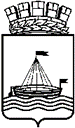 Департамент образования Администрации города ТюмениМуниципальное автономное дошкольное образовательное учреждение детский сад № 78 города Тюмени(МАДОУ д/с № 78 города Тюмени) ПРИКАЗОб организации лечебного и диетического питания в МАДОУ д/с № 78города ТюмениНа основании СанПиН 2.3/2.4.3590-20, «Санитарно-эпидемиологические требования к организации общественного питания населения», МР 2.4.0162-19«Особенности организации питания детей, страдающих сахарным диабетом и иными заболеваниями, сопровождающимися ограничениями в питании (в образовательных и оздоровительных организациях)ПРИКАЗЫВАЮ:Для детей, нуждающихся в лечебном и диетическом питании организовать данный вид питания в соответствии с предоставленными родителями (законными представителями) ребенка назначениями лечащего врача, с учетом заболевания ребенка (диагноза).Ответственным за организацию диетического питания в МАДОУ д/с № 78 города Тюмени назначить заместителя заведующего Казакову Я. А.Утвердить форму заявления о предоставлении питания по индивидуальному меню согласно приложению 1 к настоящему приказу.На основании заявления родителей (законных представителей) ребенка и назначения лечащего врача разработать индивидуальное меню, подготовить приказ об организации индивидуального питания.Срок: в течение 5 рабочих дней.Ответственные: Казакова Я. А., заместитель заведующего; Медведева И. И., специалист по кадрам;медицинские сотрудники ГАУЗ ТО«Городская поликлиника №5» (по корпусам).Утвердить форму Журнала регистрации заявлений родителей об организации диетического питания (законных представителей) согласно приложению 2 к настоящему приказу.Ответственные за регистрацию заявлений: старшие воспитатели (по корпусам);медицинские сотрудники ГАУЗ ТО«Городская поликлиника № 5» (по корпусам).Организовать проведение инструктажа о заболевании ребенка, нуждающегося в диетическом питании, особенностях организации питания, мерах профилактики ухудшения здоровья и первой помощи с воспитателями, младшими воспитателями, помощниками воспитателей. При наличии диагноза «сахарный диабет», дополнительно провести инструктаж для инструктора по физической культуре и плаванию о симптомах гипогликемии, мерах первой помощи и профилактики.Срок: в день издания приказа об организации индивидуального питания ребенка.Ответственные: старшие воспитатели по корпусам;медицинские сотрудники ГАУЗ ТО«Городская поликлиника №5» (по корпусам).Утвердить форму Журнала регистрации инструктажа по организации диетического питания согласно приложению 3 к настоящему приказу.Утвердить форму заявления об организации домашнего питания согласно приложению 4 к настоящему приказу.Утвердить инструкцию для родителей по организации домашнего питания согласно приложению 5 к настоящему приказу. Родителей (законных представителей) знакомить с Инструкцией по организации домашнего питания под роспись в день подачи заявления.Ответственные: старшие воспитатели (по корпусам);медицинские сотрудники ГАУЗ ТО«Городская поликлиника №5» (по корпусам).Утвердить срок рассмотрения заявления об организации диетического и лечебного питания 5 рабочих дней (для подготовки индивидуального меню, закупки продуктов).Контроль выдачи пищи в соответствии с индивидуальным меню возложить на кладовщиков (по корпусам).Срок: постоянно.Контроль за исполнением настоящего приказа оставляю за собой.Заведующий                                                                                          	И. В. Романовская Приложение 1 к приказу от 01.12.2022   №209- ОДЗаявление о предоставлении питания по индивидуальному менюПрошу предоставить моему ребенкуФИО ребенкав дни посещения детского сада питание по индивидуальному меню в связи с тем, что ребенок относится к нуждающимся в лечебном (диетическом) питании. Заболевание –Со сроками рассмотрения заявления ознакомлен(а):	.Приложение:Назначение лечащего врача о потребностиФИО ребенкав лечебном (диетическом) питании от  	Приложение 2 к приказу от 01.12.2022 № 209- ОДМАДОУ детский сад № 78 города ТюмениЖурналрегистрации заявлений на организацию диетического питания воспитанниковКорпус  	Дата начала 	 Дата окончания 	Приложение 3 к приказу от 01.12.2022  №209- ОДМАДОУ детский сад № 78 города ТюмениЖурналрегистрации инструктажа по организации диетического питанияКорпус  	Дата начала 	 Дата окончания 	Приложение 4 к приказу от01.12.2022 № 209- ОДЗаявление о предоставлении домашнего питанияПрошу разрешить моему ребенку   	ФИО ребенкав дни посещения детского сада питание с включением блюд домашнего меню в связи с тем, что ребенок относится к нуждающимся в лечебном (диетическом) питании. Заболевание – 		. Со сроками рассмотрения заявления ознакомлен(а):	.С инструкцией по организации домашнего питания ознакомлен(а):	.Приложение:Назначение лечащего врача о потребностиФИО ребенкав лечебном (диетическом) питании от  	Приложение 5 к приказу от 01.12.2022 № 209- ОДИНСТРУКЦИЯ ДЛЯ РОДИТЕЛЕЙ ПО ОРГАНИЗАЦИИ ПИТАНИЯ,ПРИНЕСЕННОГО ИЗ ДОМАПриносите блюда в специальных емкостяхГотовые блюда для каждого приема пищи раскладывайте в отдельные пищевые контейнеры. Они должны быть герметично закрыты и доставлены при соблюдении температурно-влажных условий хранения пищевой продукции. На каждой емкости должны быть указаны:дата;ФИО ребенка;название группы воспитанника;наименование приема пищи;время для его употребления.Передайте емкость ответственному работникуЕжедневно, в дни посещения воспитанником детского сада, передавайте контейнеры с готовой домашней едой работникам пищеблока детского сада.Забирайте пустые емкости ежедневноНе забывайте забирать пустые емкости в конце дняНевостребованные в течении 5 дней емкости будут уничтоженыот   	1 декабря	2022 г.№ 209-ОД	Заведующему МАДОУ д/с № 78 города Тюмени И. В. Романовская от родителя (законного представителя)проживающего по адресу:контактный телефон:  	ДатаФИОПодпись№ п/пДата приема заявленияФамилия, имя ребенкаГруппа№ и дата медицинского заключенияДиагнозПодпись лица, принявшего заявлениеПодпись родителя№п/пДатаинструктажаВид инструктажаФИО, должностьинструктораПодписьинструктораФИО, должностьинструктируемогоПодписьинструктируемогоЗаведующему МАДОУ д/с № 78 города Тюмени И. В. Романовскаяот родителя (законного представителя)проживающего по адресу   	контактный телефон:  	ДатаФИОПодпись